ПЕРИОДИЧЕСКОЕ ПЕЧАТНОЕ ИЗДАНИЕБАЛАХТОНСКОГО СЕЛЬСКОГО СОВЕТА ДЕПУТАТОВ и АДМИНИСТРАЦИИ БАЛАХТОНСКОГО СЕЛЬСОВЕТА КОЗУЛЬСКОГО РАЙОНА                     БАЛАХТОНСКИЕВ Е С Т И__________________________________________________________________________________           25 ИЮНЯ   2019  года     №  8/169     ВТОРНИК    __________________________________________________________________________________ПОЖАРНАЯ БЕЗОПАСНОСТЬ В ПЕРИОД ЛЕТНИХ КАНИКУЛ
	У школьников наступили долгожданные летние каникулы – самые любимые и длительные. Кого-то родители отправят к бабушкам в деревню, кого-то – в летние лагеря отдыха, а другие останутся дома. Так или иначе, дети и подростки будут подолгу оставаться без присмотра. 	Соблюдение элементарных правил поведения на каникулах в летний период поможет не омрачить летний отдых, а родителям - максимально обезопасить своих детей от потенциальных проблем. 	Уважаемые родители! Будьте внимательны к своим детям, интересуйтесь, чем они заняты и где проводят время. Побеседуйте со своим ребенком и еще раз напомните ему правила безопасного поведения:
	- не оставляйте по возможности детей без присмотра;
чаще напоминайте ребенку об опасности игры с огнем. Нужно стремиться к тому, чтобы ребенок осознал, что спички – не игрушка, а огонь - не забава, чтобы у него сложилось впечатление о пожаре, как о тяжелом бедствии для людей;
	- не оставляйте на виду спички, зажигалки; расскажите им, как правильно действовать в экстремальной ситуации, ведь очень часто у ребенка срабатывает пассивно-оборонительная реакция и вместо того, чтобы убежать от огня, дети прячутся, забиваются в угол.	Летом дети часто остаются дома одни, поэтому поясните им правила поведения с электроприборами, расскажите, что их нельзя оставлять без присмотра и брать мокрыми руками. А также нельзя засовывать в розетку предметы и выдергивать из розетки вилку за провод. Если у вас в доме используется газ, то также не забудьте пояснить правила поведения с ним.
	Правила пожарной безопасности особенно важны для детей в летний период. Не разрешайте им играть с огнем. Объясните опасность поджога тополиного пуха и сухой травы, расскажите, что они могут быстро распространять огонь, тем более в жаркий сухой день._____________________________________________________________Страница  2  № 8/169 «Балахтонские вести»  25 июня  2019 года__________________________________________________________________________________	Не менее важно рассказать ребятам про опасность обрыва электрических проводов, которые часто встречаются во время летних гроз и дождей, сопровождающихся сильными порывами ветра. Расскажите, что, во избежание поражения электрическим током, такие провода не только нельзя трогать руками, но и даже приближаться к ним, особенно если вокруг сыро. О случаях обрыва проводов надо немедленно сообщать взрослым, чтобы те вызывали соответствующую ремонтную службу. 	Кроме этого: 	- необходимо соблюдать правила дорожного движения, быть осторожным и внимательным на проезжей части дороги,	- не стоит без ведома родителей уходить куда-либо из дома,
	- категорически не рекомендуется играть вблизи проезжей части, а также ходить на пустыри, заброшенные здания, свалки и в темные места,	- не рекомендуется разговаривать с незнакомыми людьми и обращать внимание на знаки внимания или какие-либо приказы посторонних.
	Уважаемые граждане! Будьте внимательны и осторожны при обращении с огнем, соблюдайте все правила пожарной безопасности. Берегите свои жизни от огня!
	Отделение надзорной деятельности и профилактической работы по Козульскому району напоминает: если вы стали участником или свидетелем трагедии, несчастного случая, звоните на единый номер вызова пожарных и спасателей - «01 или 112» (звонки принимаются круглосуточно и бесплатно с городских и мобильных телефонов).САМЫЕ НЕОБХОДИМЫЕ ДЕЙСТВИЯ ПРИ ВОЗНИКНОВЕНИИ ПОЖАРА	- Если вы учуяли запах дыма или увидели огонь, ни в коем случае нельзя поддаваться панике. С холодной головой оцените обстановку, и в первую очередь обезопасить себя и близких.	Как можно скорее и организованнее покиньте помещение. Ни в коем случае не сцепляйтесь руками с другими, вы можете создать затор и препятствовать другим. Просто каждый из вас должен двигаться к выходу, снаружи встретитесь.
	Если вдруг вы упали, забудьте о "группировке". Пытайтесь встать немедленно, любыми способами. 	Кроме ожогов есть опасность от дыма. Чтобы избежать отравления, смочите тряпку мочой (да-да, именно мочой) и дышите через неё. Вам покажется это отвратительным, но в экстренной ситуации все средства хороши. Дело в том, что моча лучше воды фильтрует воздух. Что нужно знать детям? _____________________________________________________________Страница  3  № 8/169 «Балахтонские вести»  25 июня  2019 года__________________________________________________________________________________ЭТИ ПРАВИЛА ДОЛЖЕН ЗНАТЬ КАЖДЫЙ РЕБЁНОК:	1. Если ты вдруг заметил огонь, ни в коем случае не приближайся к нему, а немедленно сообщи взрослым. 	2. Строго запрещено пользоваться электроприборами и розетками без контроля взрослых. 	3. В случае пожара нужно неукоснительно слушаться взрослых, и ни в коем случае не терять из виду тех, кто с вами пришёл. 	4. Старшие дети должны взять за руку младших, и попытаться выйти из здания на свежий воздух. 	5. Если загорелась одежда, нужно пытаться снять её. Ни в коем случае не бегайте, и если не удаётся снять, катайтесь по земле.В.А. Дутчик - ст. инспектор ОНД  и ПР по Козульскому районуЧЕЛОВЕК И ЗАКОН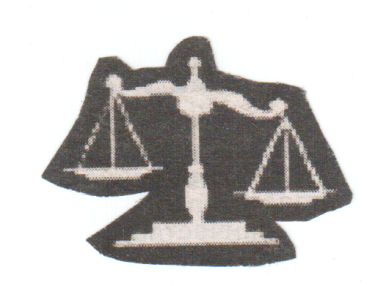 Информация о практике прокурорского надзора за исполнением законодательства о противодействии коррупцииПрокуратурой района в 2019-ом году проведено ряд проверок соблюдения законодательства о противодействии коррупции, по результатам которых внесены акты прокурорского реагирования.Так, за 6 месяцев 2019 года прокуратурой района выявлено 92 нарушения законодательства о противодействии коррупции, опротестовано 8 незаконных правовых актов, из них выявлено 15 коррупциогенных факторов, которые по результатам рассмотрения исключены из нормативно-правовых актов, внесено 9 представлений об устранении нарушений законодательства о противодействии коррупции, из них 2 рассмотрены, требования удовлетворены, по результатам рассмотрения к дисциплинарной ответственности привлечено 6 должностных лиц, 7 представлений находятся на рассмотрении.Так, в результате сравнительного анализа данных, имеющихся в личных делах муниципальных служащих и лиц, замещающих муниципальные должности, руководителей муниципальных учреждений Козульского района и депутатов и сведений, указанных ими в справках о доходах, об имуществе и обязательствах имущественного характера, в том числе членов их семей, выявлены нарушения статьи 8 Федерального закона Российской Федерации от 25.12.2008 № 273-ФЗ «О противодействии коррупции» выявлено 84 нарушения, по результатам проверки внесено 9 представлений, по результатам рассмотрения представлений к дисциплинарной ответственности привлечено 6 должностных лиц, 7 - находится на рассмотрении. Основными типичными нарушениями являются внесение недостоверных сведений в разделе 3 сведения об имуществе.                     Т.Ю. Борисяк – старший помощник прокурора Козульского района, юрист 2 класса_____________________________________________________________Страница  4  № 8/169 «Балахтонские вести»  25 июня  2019 года__________________________________________________________________________________ИЗВЕЩЕНИЕ О ПРОВЕДЕНИИ ОТКРЫТОГО АУКЦИОНАпо продаже муниципального имущества муниципального образования Балахтонский сельсовет, назначенному на 31.07.2019 годаНастоящая документация разработана в соответствии с Гражданским кодексом Российской Федерации, Федеральным законом № 178 - ФЗ от 21.12.2001 г. «О приватизации государственного и муниципального имущества», Положением «Об организации продажи государственного или муниципального имущества на аукционе», утвержденного постановлением Правительства РФ от 12.08.02  № 585 (с внесенными изменениями и дополнениями), решением Балахтонского сельского Совета депутатов от 30.05.2019 № 33-169р «О внесении изменений в Решение сельского Совета депутатов от 20.12.2018 № 29-144р «Об утверждении Положения о порядке и условиях приватизации муниципального имущества на территории муниципального образования Балахтонский сельсовет»», во исполнение распоряжения  администрации Балахтонского сельсовета от 10.06.2019 № 22-р «Об организации и проведении открытого аукциона  по продаже муниципального имущества».Уполномоченный орган: Администрация Балахтонского сельсовета.Организатор торгов: Администрация Балахтонского сельсовета: 662043 Красноярский край, Козульский район, с. Балахтон, ул. Советская, 82В, тел.8(39154)25-3-54, электронный адрес: balahton@mail.ruПредмет торгов - продажа муниципального имущества.Способ приватизации – аукцион, открытый по составу участников.Информация о предыдущем аукционе: аукцион ранее не проводился.Прием заявок с прилагаемыми документами, дата и время:Начало приема заявок с «28» июня 2019 года с 8-00 до 16-00 с перерывом на обед с 12-00 до 13-00, окончание приема заявок «29» июля 2019 года.Выходные дни – суббота, воскресенье и праздничные дни. Справки по телефону: 8(39154) 25-3-54.	Адрес и место приема заявок с прилагаемыми документами: Заявки принимаются по утвержденной форме по адресу: 662043, Красноярский край, Козульский район, с. Балахтон, ул. Советская, 82В, тел.8(39154)25-3-54.            Общие сведения об объекте продажи:  Лот № 1.Автомобиль легковой УАЗ-31519, 2002 года выпуска, государственный регистрационный знак: В833НВ24, VIN XTT 31519020021617, Модель № двигателя УМЗ-421800 № 20804224,  Цвет - синяя полночь, Документ на право собственности:  ПТС ТС серии 73 КК № 849636 от 26.12.2014 г.,  выдан РЭО ОГИБДД МО МВД РОССИИ «АЧИНСКИЙ».Начальная цена продажи объекта – 25 867,94 руб.Сумма задатка (10%) – 2 586,80 руб.Шаг аукциона (5%) - 1 293,40 руб.Обременения объекта отсутствуют.Примечание: объект свободен от прав третьих лиц.Один претендент имеет право подать только одну заявку на участие в аукционе. Для участия в аукционе претендент вносит задаток  на основании заключенного с продавцом договора о задатке. Размер задатка – 10%  начальной цены объекта приватизации.С дополнительными сведениями об объекте продажи, формой заявки, условиями договора купли-продажи, требованиями к оформлению представляемых документов, внесения задатка, подачи заявки, правилами проведения аукциона, аукционной документацией покупатели могут ознакомиться по адресу: 662043 Красноярский край, Козульский район, с. Балахтон, ул. Советская, 82В, тел.83915425354, на официальном сайте администрации Балахтонского сельсовета: balahton-adm.gbu.su, и на официальном сайте Российской Федерации www.torgi.gov.ru._____________________________________________________________Страница  5  № 8/169 «Балахтонские вести»  25 июня  2019 года__________________________________________________________________________________ПРИЛОЖЕНИЕ № 1 к аукционной документацииПродавцу:  Администрация Балахтонскогосельсовета Козульского районаКрасноярского краяЗАЯВКАна участие в продаже муниципального имущества лот № 1с. Балахтон                                                                        "_____" __________________   _________г._______________________________________________________________________________________________________________________________________________________________________________(Ф.И.О., паспортные данные, адрес - для физического лица)___________________________________________________________________________)__________(полное наименование, адрес, банковские реквизиты - для юридического лица)______________________________________________________________________________________В лице________________________________________________________________________________,(должность, Ф.И.О.)действующего (ей) на основании______________________________________________________________________________________,(наименование документа)именуемый(ая) далее "Претендент", принимая решение об участии в аукционе по продаже муниципального имущества, находящегося в собственности администрации Балахтонского сельсовета Козульского района Красноярского края: Автомобиль легковой УАЗ-31519, 2002 года выпуска, государственный регистрационный знак: В833НВ24, VIN XTT 31519020021617, Модель № двигателя УМЗ-421800 № 20804224, Цвет - синяя полночь.В связи с чем обязуюсь:1. Соблюдать условия продажи, содержащиеся в информационном сообщении о проведении продажи, опубликованном в газете «Балахтонские вести» от 25.06.2019г. № 8/169, а также порядок проведения продажи, установленный Положением об организации  продажи государственного или муниципального имущества, постановлением Правительства Российской Федерации от 12 августа 2002 года N 585 «Об утверждении Положения об организации продажи государственного или муниципального имущества на аукционе», аукционной документацией;2. В случае признания победителем аукциона заключить с Продавцом договор купли-продажи не ранее чем через 10 рабочих дней и не позднее 15 рабочих дней со дня подведения итогов аукциона по продажи муниципального имущества и оплатить Продавцу стоимость имущества, установленную по результатам продажи, в сроки, определяемые договором купли-продажи. При уклонении (отказе) от заключения в установленный срок договора купли-продажи задаток и продаваемое имущество остается у Продавца, а результаты аукциона по продаже муниципального имущества аннулируются;3. Настоящей заявкой подтверждаю, что осмотр объекта нами произведен, претензий по состоянию не имеется.Адрес и телефон Претендента: __________________________________________________________________________________________________________________________________________________________________________________Банковские реквизиты : р/счет _________________________________________________________________________________________БИК_________________________ , КПП _______________, ИНН___________________________________  Подпись Претендента (его уполномоченного представителя)___________ _______ м.п.Опись прилагаемых к заявке документов:1._______________________________________________________________________________________ 2._______________________________________________________________________________________3._______________________________________________________________________________________4._______________________________________________________________________________________Заявка принята Продавцом:Час ________мин._______ "____" ____________________г.Зарегистрирована за № __________Подпись уполномоченного лица Продавца _____________________________________________________________________Отметка об отказе в принятии заявки: ___________________________________________________________________________________________________________________________________Страница  6  № 8/169 «Балахтонские вести»  25 июня  2019 года__________________________________________________________________________________ПРИЛОЖЕНИЕ № 2 к аукционной документацииСоглашение о задатке лот № 1с. Балахтон                                                                                  "____" _________________________г.Данное соглашение заключено между_______________________________________________________________________________________________________________________________________________________________________________,именуемого(ой) в дальнейшем "Задаткодатель", в лице______________________________________________________________________________________,действующего (ей) на основании __________________________________________________________, и администрацией Балахтонского сельсовета  Козульского района, именуемого в дальнейшем "Задаткополучатель", в лице главы сельсовета Владимира Александровича Мецгера, действующего на основании Устава сельсовета, о нижеследующем:1. "Задаткодатель" дает, а "Задаткополучатель" принимает задаток для участия «31» июля 2019 г. в аукционе по продаже находящегося в муниципальной собственности имущества:Автомобиль легковой УАЗ-31519, 2002 года выпуска, государственный регистрационный знак: В833НВ24, VIN XTT 31519020021617, Модель № двигателя УМЗ-421800 № 20804224, Цвет - синяя полночь, (далее – аукцион) в сумме:- 2 586,80(две тысячи пятьсот восемьдесят шесть) рублей 80 копеекв доказательство намерения "Задаткодателя", в случае признания его победителем аукциона, подписать протокол результатов аукциона, внести итоговую цену.2. При этом термин "Задаткодатель" в соглашении корреспондируется с термином "Претендент" в аукционной документации и "Покупатель" в договоре купли-продажи, а "Задаткополучатель" – с термином "Продавец".3. Стороны договорились, что форма приема задатка: безналичная.Стороны договорились, что форма возврата задатка: безналичная.             5. Задаток возвращается на счет _________________________________________________________________________________________      6. В случае признания "Задаткодателя" победителем аукциона задаток засчитывается в счет оплаты итоговой цены.      7. В случае признания "Задаткодателя" победителем аукциона и неподписания им протокола результатов аукциона либо не заключения договора купли-продажи в установленный срок задаток остается у "Задаткополучателя".       8. Задаток возвращается "Задаткодателю" в соответствии с п.5 настоящего соглашения в следующих случаях и в сроки:- если "Задаткодатель"не признан победителем аукциона, в течение 5 календарных дней со дня подписания протокола результатов аукциона; - если "Задаткодатель"отзывает свою Заявку до окончания срока приема заявок,  в течение 5 календарных дней со дня регистрации отзыва заявки в журнале приема заявок;- если "Задаткодатель"не признан участником аукциона, в течение 5 календарных дней со дня оформления протокола о признании претендентов участниками аукциона;- если"Задаткодатель"отзывает Заявку позднее даты окончания приема заявок, в течение 5 календарных дней со дня подписания протокола результатов аукциона.Настоящее соглашение вступает в силу (считается заключенным) с даты поступления задатка на счет "Задаткополучателя".Задаток прекращается путем зачета задатка в счет оплаты итоговой цены за объект. Реквизиты для внесения задатка: УФК по Красноярскому краю (Администрации Балахтонского  сельсовета) л/с 03193026130, ИНН 2421000514, КПП 242101001, р/с 40204810400000000545 в Отделение Красноярск, г. Красноярска, БИК 040407001 ОКТМО 04626402101,код бюджетной классификации 005 114 02053 10 0000 410 04626402 100.Реквизиты сторон:_____________________________________________________________Страница 7  № 8/169 «Балахтонские вести»  25 июня  2019 года__________________________________________________________________________________ПРИЛОЖЕНИЕ № 4ПРОЕКТ Договор № _______купли-продажи  муниципального имуществас. Балахтон                                                                                                         «_____» __________ 2019 г.Администрация Балахтонского сельсовета в лице Главы сельсовета Мецгера Владимира Александровича, действующего на основании Устава, именуемое в дальнейшем "Продавец", с одной стороны, и _________________________, именуемый (ая) в дальнейшем "Покупатель", с другой стороны, заключили настоящий договор на основании протокола № ____от 31.07.2019 по открытому аукциону № ___ о нижеследующем:1.	Предмет и общие условия договора1.1. Предметом настоящего договора является сделка между сторонами договора, по которой Продавец продал на аукционе, а Покупатель приобрел (купил), принадлежащее Продавцу на праве собственности муниципальное имущество: Автомобиль легковой УАЗ-31519, 2002 года выпуска, государственный регистрационный знак: В833НВ24, VIN XTT 31519020021617, Модель № двигателя УМЗ-421800 № 20804224,  Цвет - синяя полночь. Документ на право собственности:  ПТС ТС серии 73 КК № 849636 от 26.12.2014 г.,  выдан РЭО ОГИБДД МО МВД РОССИИ «АЧИНСКИЙ». 1.2. Продавец гарантирует, что имущество, указанное в п. 1.1 настоящего договора никому не продано, не заложено, не является предметом спора, под арестом или запретом не состоит и свободно от любых прав третьих лиц. 2.	Обязанности сторон2.1. Продавец обязуется: 2.1.1. Заключить с Покупателем договор купли-продажи в течение десяти дней с даты подведения итогов аукциона. 2.1.2. Передать Покупателю имущество, указанное в п.1.1. настоящего договора, в срок не позднее 30 дней после полной оплаты имущества. 2.2. Покупатель обязуется: 2.2.1. Оплатить стоимость имущества в соответствии с условиями, изложенными в разделе 3 настоящего договора. 2.2.2. Принять имущество, указанное в п.1.1 настоящего договора, по акту приема-передачи не позднее 30 дней после полной оплаты. 2.2.3. С момента подписания акта приема-передачи к Покупателю переходит риск случайной гибели или случайного повреждения имущества переданного Покупателю. Имущество считается переданным от Продавца к Покупателю с момента подписания акта приема-передачи обеими сторонами. 3.	Оплата имущества и порядок расчетов 3.1. Стоимость продаваемого Покупателю имущества составляет: ________________руб.(_____________________________________________________________________________________________________________ руб. __ коп).3.2. Покупатель обязуется произвести оплату стоимости имущества единовременным платежом в течение 30-ти дней после подписания настоящего договора путем перечисления денежных средств платежным документом на расчетный счет Продавца.Назначение платежа: «Оплата по договору купли-продажи №_____ от ______ за муниципальное имущество».Задаток, внесенный покупателем на счет продавца, засчитывается в оплату приобретаемого имущества.3.3. В случае уклонения или отказа от оплаты Покупатель  обязан оплатить неустойку в размере 1/300 ставки рефинансирования Центрального банка Российской Федерации за каждый день просрочки от суммы стоимости имущества, указанной  в  п. 3.1  настоящего  договора.4. Ответственность сторон4.1. В случае невыполнения или ненадлежащего выполнения одной из сторон обязательств по настоящему договору, виновная сторона обязана возместить другой стороне убытки, причиненные неисполнением или ненадлежащим исполнением обязательств в соответствии с действующим законодательством. 4.2. Ни одна из сторон настоящего договора не несет ответственности перед другой стороной за неисполнение обязательств по настоящему договору, обусловленное обстоятельствами, возникающими помимо воли сторон и которые стороны не могли предвидеть или избежать при разумной степени заботливости и осмотрительности. 4.3. Меры ответственности сторон, не предусмотренные условиями настоящего договора, применяются в соответствии с действующим законодательством.5. Действие договора5.1. Настоящий договор вступает в действие с момента его подписания сторонами и действует до полного исполнения сторонами своих обязательств по настоящему договору._____________________________________________________________Страница  8  № 8/169 «Балахтонские вести»  25 июня  2019 года__________________________________________________________________________________5.2. Право собственности на имущество, являющееся предметом настоящего договора, переходит от Продавца к Покупателю с момента государственной регистрации права в Едином государственном реестре прав на недвижимое имущество и сделок с ним.6. Порядок разрешения споров6.1. Споры и разногласия, возникшие у сторон при исполнении настоящего договора, разрешаются ими путем переговоров. 6.2. В случае невозможности разрешения споров путем переговоров, споры сторонами разрешаются в судебном порядке.  7. Иные условия договора7.1. Изменения и дополнения к настоящему договору считаются действительными, если они совершены в письменной форме и подписаны уполномоченными на то представителями сторон.7.2. Вопросы, не урегулированные настоящим договором, регулируются действующим законодательством.7.3. Настоящий договор составлен в трех экземплярах, имеющих равную юридическую силу, по одному экземпляру для каждой из сторон.7.4. Неотъемлемой частью настоящего договора является акт приема-передачи муниципального имущества. 8. Адреса и реквизиты сторонПродавец                                                          ПокупательАКТприема-передачи муниципального имуществас. Балахтон                                                                                             «_____» _________ 2019г.Администрация Балахтонского сельсовета в лице Мецгера Владимира Александровича, действующего на основании Устава, именуемое в дальнейшем "Продавец" передал, а ПОКУПАТЕЛЬ: ___________________________________ принял муниципальное имущество:  Автомобиль легковой УАЗ-31519, 2002 года выпуска, государственный регистрационный знак: В833НВ24, VIN XTT 31519020021617, Модель № двигателя УМЗ-421800 № 20804224,  Цвет - синяя полночь. Документ на право собственности:  ПТС ТС серии 73 КК № 849636 от 26.12.2014 г., выдан РЭО ОГИБДД МО МВД РОССИИ «АЧИНСКИЙ». 1. Претензий в части технического состояния передаваемого имущества у сторон не имеется.2.Настоящий акт является неотъемлемой частью договора купли-продажи муниципального имущества № __ от ________________, составлен в трех экземплярах, один из которых хранится у Продавца, второй у Покупателя, третий в Управлении Федеральной службы государственной регистрации, кадастра и картографии по Красноярскому краю.Подписи сторон:Сдал: ________________                             Принял: _____________________«Продавец»                                                       «Покупатель»_____________________________________________________________Страница  9  № 8/169 «Балахтонские вести»  25 июня  2019 года__________________________________________________________________________________ОФИЦИАЛЬНОАДМИНИСТРАЦИЯ БАЛАХТОНСКОГО СЕЛЬСОВЕТА КОЗУЛЬСКОГО РАЙОНА КРАСНОЯРСКОГО КРАЯПОСТАНОВЛЕНИЕ 24.06.2019                                                           с. Балахтон                                                             № 27Об утверждении состава и положения о комиссии по продаже имущества, находящегося в муниципальной собственностиВ соответствии Федерального закона от 21.12.2001 № 178-ФЗ «О приватизации государственного и муниципального имущества», ст. 17.1 Федерального закона от 26.07.2006 № 135-ФЗ «О защите конкуренции», Приказа Федеральной антимонопольной службы от 10.02.2010 г. № 67 «О порядке проведения конкурсов или аукционов на право заключения договоров аренды, договоров безвозмездного пользования, договоров доверительного управления имуществом, иных договоров, предусматривающих переход прав владения и (или) пользования в отношении государственного или муниципального имущества, и перечне видов имущества, в отношении которого заключение указанных договоров может осуществляться путем проведения торгов в форме конкурса», руководствуясь ст. 11, 14, 31, 62 Устава сельсовета, ПОСТАНОВЛЯЮ:1. Утвердить состав комиссии по продаже имущества, находящегося в муниципальной собственности, согласно приложению № 1. 2. Утвердить Положение о комиссии по продаже имущества, находящегося в муниципальной собственности, согласно приложению № 2.3. Считать утратившим силу постановление администрации от 14.07.2016 № 81 «Об утверждении состава и положения о комиссии по продаже имущества, находящегося в муниципальной собственности». 4. Контроль за исполнением настоящего постановления оставляю за собой.5. Постановление вступает в силу со дня его подписания и подлежит опубликованию в местном печатном издании «Балахтонские вести». Глава сельсовета                                                                                                                            В. А. МецгерПРИЛОЖЕНИЕ № 1 к постановлению администрации Балахтонского сельсоветаот «24» июня 2019 г. №27СОСТАВ КОМИССИИпо продаже имущества находящегося в муниципальной собственности ПРИЛОЖЕНИЕ № 2 к постановлению администрации  Балахтонского сельсовета от «24» июня 2019 г. №27ПОЛОЖЕНИЕо комиссии по продаже имущества находящегося в муниципальной собственности1. Общие положения1.1. Комиссия по продаже имущества находящегося в муниципальной собственности (далее – Комиссия) образуется с целью осуществления функции организатора торгов.1.2. Председатель, секретарь и члены Комиссии утверждаются постановлением главы администрации сельсовета.1.3. Деятельность Комиссии основана на принципах равноправия её членов, законности и коллегиальности в решении вопросов.1.4. Комиссия в своей работе руководствуется Гражданским кодексом Российской Федерации, _____________________________________________________________Страница  10  № 8/169 «Балахтонские вести»  25 июня  2019 годаФедеральным законом от 21.12.2001 № 178-ФЗ «О приватизации государственного и муниципального имущества», ст. 17.1 Федерального закона от 26.07.2006 № 135-ФЗ «О защите конкуренции», Приказом Федеральной антимонопольной службы от 10.02.2010 г. № 67 «О порядке проведения конкурсов или аукционов на право заключения договоров аренды, договоров безвозмездного пользования, договоров доверительного управления имуществом, иных договоров, предусматривающих переход прав владения и (или) пользования в отношении государственного или муниципального имущества, и перечне видов имущества, в отношении которого заключение указанных договоров может осуществляться путем проведения торгов в форме конкурса, Уставом сельсовета.2. Функции Комиссии2.1 Комиссия осуществляет следующие действия:- Определяет место, даты и время начала и окончания приёма заявок об участии в торгах (далее именуются – заявки); место, дату и время определения участников торгов; место и срок подведения итогов торгов;- Организует подготовку и публикацию извещения о проведении торгов (или об отказе в их проведении), а также информации о результатах торгов;- Выдаёт необходимые материалы и соответствующие документы юридическим и физическим лицам, намеревающимся принять участие в торгах (далее именуются - претенденты);- Принимает заявки и документы от претендентов, а также предложения при проведении конкурса или аукциона, закрытого по форме подачи предложений о цене или размере арендной платы; организует регистрацию заявок в журнале приёма заявок, обеспечивает сохранность представленных заявок, документов и предложений, а также конфиденциальность сведений о лицах, подавших заявки и предложения, и содержания представленных ими документов до момента их оглашения при проведении конкурса или аукциона, закрытого по форме подачи предложений о цене или размере арендной платы;- Проверяет правильность оформления документов, представленных претендентами;- Принимает решение о признании претендентов участниками торгов или об отказе в допуске к участию в торгах по установленным основаниям и уведомляет претендентов о принятом решении;- Определяет победителя торгов и оформляет протокол о результатах торгов;- Осуществляет контроль за поступлением средств в местный бюджет от продажи муниципального имущества.3. Порядок работы Комиссии3.1. Комиссию возглавляет и руководит её работой председатель Комиссии. Председатель Комиссии осуществляет функции «Аукциониста» при проведении торгов в форме аукциона, открытого по форме подачи предложений о цене или размере арендной платы. В случае отсутствия председателя Комиссии функции «Аукциониста» осуществляет заместитель председателя Комиссии.В случае если председатель либо член Комиссии лично заинтересованы в результатах проведения торгов, такие лица выводятся из состава Комиссии на период проведения соответствующих предметов торгов.3.2. Формой деятельности Комиссии являются заседания, которые проводятся по мере принятия решения о проведении торгов в форме открытого или закрытого аукциона либо в форме конкурса и условиях конкурса. Заседание Комиссии считается правомочным, если на нём присутствовало более половины её состава.3.3. Секретарь Комиссии, а в случае его отсутствия любой назначенный председателем Комиссии член Комиссии, ведёт приём документов от претендентов, организует регистрацию заявок в журнале приёма заявок, осуществляет ведение протоколов.3.4. Решение Комиссии принимается большинством голосов путём открытого голосования. Члены Комиссии при принятии решений имеют по одному голосу. В случае равенства голосов при голосовании правом решающего голоса обладает Председатель Комиссии.3.6. Решение Комиссии оформляется протоколом, подписанным всеми членами Комиссии, присутствующими на заседании. АДМИНИСТРАЦИЯ БАЛАХТОНСКОГО СЕЛЬСОВЕТА КОЗУЛЬСКОГО РАЙОНА КРАСНОЯРСКОГО КРАЯПОСТАНОВЛЕНИЕ11.06.2019                                                      с. Балахтон                                                                 № 25Об утверждении плана проведения систематических карантинных фитосанитарных обследований и уничтожению подкарантинных объектов на территории Балахтонского сельсоветаВ соответствии с Федеральным законом от 15.07.2000 г. № 99-ФЗ «О карантине растений», Федеральным законом от 21.07.2014 № 206-ФЗ «О карантине растений», Правилами проведения карантинных фитосанитарных обследований, утвержденных приказом Минсельхоза России от 22.04.2009 г. № 160, Приложения к перечню карантинных объектов (вредителей растений, возбудителей болезней растений) и растений (сорняков), утвержденного приказом Минсельхоза_____________________________________________________________Страница  11  № 8/169 «Балахтонские вести»  25 июня  2019 года России от 15.12.2014 № 501, Законом Красноярского края от 02.12.2015 № 9-3931 «О краевом бюджете на 2016 год и плановый период 2017-2018 годов, руководствуясь статьями 11,14,17,31 Устава сельсовета, ПОСТАНОВЛЯЮ:1. Утвердить план проведения систематических карантинных фитосанитарных обследований подкарантинных объектов, в том числе земель сельскохозяйственного назначения на 2019 год, согласно приложению № 1.2. Утвердить состав комиссии по проведению карантинных фитосанитарных обследований подкарантинных объектов, в том числе земель сельскохозяйственного назначения на 2019 год, согласно приложению № 2.3. Комиссии по проведению карантинных фитосанитарных обследований подкарантинных объектов, по результатам проведенного обследования, регулярно сообщать о площади произрастания подкарантинных объектов в районную антинаркотическую комиссию, 4. В связи с приостановлением механизма субсидирования муниципальных образований на производство работ по уничтожению и предоставление для этих целей гербицидов, на основании вышеизложенного: - провести ликвидацию выявленных очагов.5. Постановление вступает в силу со дня его подписания и подлежит опубликованию в местном печатном издании «Балахтонские вести».6. Контроль за исполнением постановлением оставляю за собой.Глава сельсовета                                                                                                                        В.А. МецгерПРИЛОЖЕНИЕ № 1к постановлению администрации Балахтонского сельсовета № 25 от 11.06.2019 годаПЛАН проведения систематических карантинных фитосанитарных обследований подкарантинных объектов, в том числе земель сельскохозяйственного назначения на 2019 годПРИЛОЖЕНИЕ № 2 к постановлению администрации Балахтонского сельсовета № 25 от 11.06.2019 годаСОСТАВ комиссии по проведению карантинных фитосанитарных обследований подкарантинных объектов, в том числе земель сельскохозяйственного назначения на 2019 год:Мецгер Владимир Александрович – глава сельсовета – председатель комиссии;Колбасова Анастасия Викторовна – заведующий хозяйством администрации Балахтонского сельсовета – секретарь комиссии;Члены комиссии:Гардт Владимир Владимирович – техник по благоустройству администрации Балахтонского сельсовета:Ковалевич Ольга Викторовна – ведущий специалист по сельскому хозяйству администрации Козульского района (по согласованию);_______________________________________________________________________________     Балахтонские вести 	Учредитель: Балахтонский сельский Совет депутатов Козульского района 	Наш адрес: с. Балахтон ул. Советская 82В	Газета выходит один раз в месяц 	Тираж  50  экземпляров	Ответственный за выпуск  и редактор    Елена Арнольдовна ГардтС электронной версией газеты можно ознакомиться                                  на сайте администрации сельсовета http://balahton-adm.gbu"Задаткополучатель"Администрация Балахтонского сельсоветаАдрес: 662043  Красноярский край, Козульский район с. Балахтон, ул. Советская, д.82 «В» ИНН 2421000514  КПП 242101001Администрация Балахтонского сельсовета Отделение Красноярск г. Красноярскр/с 40204810400000000545  БИК 040407001ОКАТО 04226802000ОГРН 1022400665682Глава сельсовета __________________В. А. Мецгерм.п.	"Задаткодатель"___________________________________м.п. (при наличии)Администрация Балахтонского сельсовета662043, Россия, Красноярский край,Козульский район, с. Балахтон,ул. Советская 82В,ИНН 2421000514  КПП 242101001Администрация Балахтонского сельсовета Отделение Красноярск г. Красноярскр/с 40204810400000000545  БИК 040407001, ОКАТО 04226802000ОГРН 1022400665682Email: _balahton@mail.ruФакс: 8(39154)25-3-85Телефон: 8(39154)25-3-85Глава сельсовета____________________В.А Мецгер___________________________М.П. (при наличии) М. П.Мецгер Владимир Александрович- глава сельсовета, председатель комиссииКионова Надежда Николаевна-заместитель главы сельсовета, заместитель председателя комиссииКолбасова Анастасия Викторовна- заведующий хозяйством администрации сельсовета, секретарь комиссииЧлены комиссии:Гардт Елена Арнольдовна- председатель совета депутатов (по согласованию)Ерёмина Екатерина Генриховна- ведущий документовед сельсовета (по согласованию)Кривоносова Виктория Андреевна- главный бухгалтер сельсовета (по согласованию) № п/пНаселенный пункт территория, которого полежит обследованиюСроки проведения обследования, периодичность каждые 20 днейМетод проведения обследованияПроцедуры учёта карантинных объектовОтветственный за проведение обследования 1с. Балахтон02.07.201922.07.201912.08.201902.09.201923.09.2019Визуальный досмотрУчет сорных растений, отбор образцов на наличие карантинных организмовЗаведующий хозяйством администрации сельсовета А.В. Колбасова 2д. Красный Яр02.07.201922.07.201912.08.201902.09.201923.09.2019Визуальный досмотрУчет сорных растений, отбор образцов на наличие карантинных организмовЗаведующий хозяйством администрации сельсовета А.В. Колбасова 3д. Глушково02.07.201922.07.201912.08.201902.09.201923.09.2019Визуальный досмотрУчет сорных растений, отбор образцов на наличие карантинных организмовЗаведующий хозяйством администрации сельсовета А.В. Колбасова 4д. Ничково02.07.201922.07.201912.08.201902.09.201923.09.2019Визуальный досмотрУчет сорных растений, отбор образцов на наличие карантинных организмовЗаведующий хозяйством администрации сельсовета А.В. Колбасова 5д. Мальфино02.07.201922.07.201912.08.201902.09.201923.09.2019Визуальный досмотрУчет сорных растений, отбор образцов на наличие карантинных организмовЗаведующий хозяйством администрации сельсовета А.В. Колбасова 